Tuřín  - nebo Brukev řepka tuřín ( Brassica napus )  čeleď – brukvovité ( Brassicaceae )Lidový název: kolník, dumlík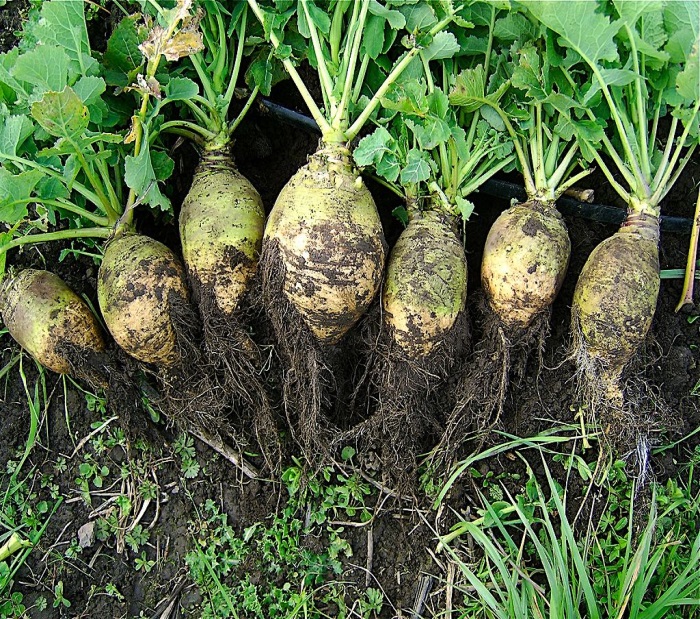 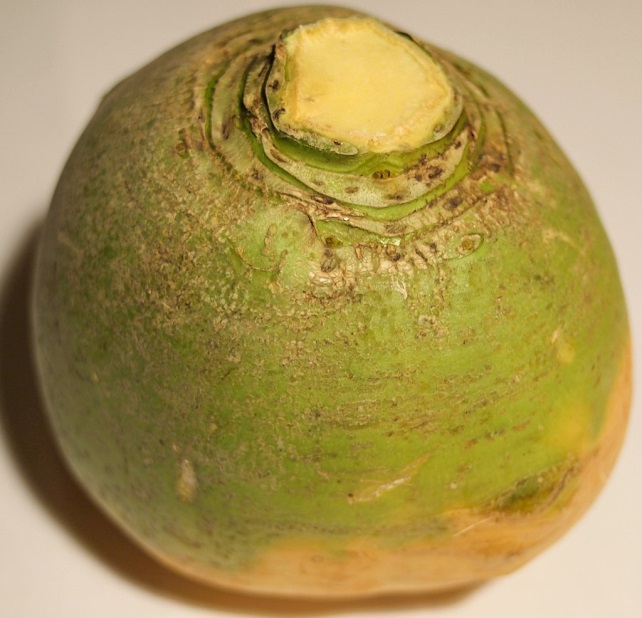 Původ:  Středomoří, vznik křížení  brukev řepák x brukev zelnáBiologická charakteristika:dvouletá, užitková, 1.veget.rok nadzemní bulva 2. veg rok – květ  a semenokořen-  bulva nad povrchem, široce olistěná hlava, dužnina pod slupkou – bílá, povrch slupky – nahnědlý, nafialovělý ( váží i několik  kilogramů viz řepa )listy-  list – dlouze řapíkatý 10 – 15 cm, čepel 5 – 25 cm dlouhákvět: květní stvol  až 2m  - ve 2 veget,roceplod: šešuleobsah látek zdroj  minerálních  látek – Ca, K, S, vlákniny, ,  stopových prvků – především Zn, , vitamíny A, B1, B6, C, PPvýznam:potravinářství   - lehce stravitelná kořenová zelenina,  - kuchyňské úpravy   jako krmivo pro býložravce   ( pastva, chrást – silážování )léčivé učinky - antioxidačnínároky na prostředí --nenáročnost na  pěstování,-teplota pro klíčení – 10 st.CPůda:  střední,  humózní,  dobře zásobená živinamitechnologie pěstování (TEP)setí-  přímý výsev , doba –  konec března – duben, š.ř. 25 - 30 cm, v řádku od sebe 40 – 50 cm, hloubka : 1,5 cmvýsadba sazenic ošetřování  -  při zaplevelení  plečkování, i  možná zálivka sklizeň – podzim – listopad,  výnos 30 – 60 t.ha-l, uskadnění -  při t.1 – 2 st.C